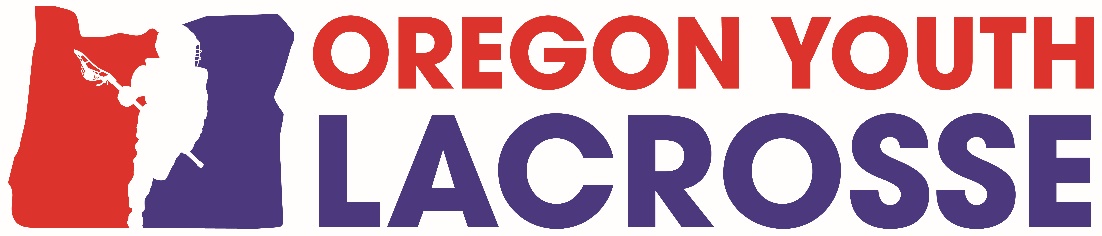 INVOICE2021 Season OYL DuesPlease fill out form and submit with your paymentClub:___________________________________________       Contact Name & email:_____________________________________________Contact Address:  _________________________________________________Please list number of teams and players and what division if known: (Premier, D1, D2, D3)Boys  7/8           # of Teams______    # of Players_______   Division____________________Boys  5/6           # of Teams______    # of Players_______   Division_____________________Boys  3/4           # of Teams______    # of Players_______   Division_____________________Boys  1/2 (full pads) # of Teams______    # of Players_______   Division_____________________            TOTAL  Number of Teams________    TOTAL Number of Players_____________	 2021 - OYL DUES ARE AS FOLLOWS:                    1 – 2  Teams = $ 100.00                                                 3 – 4  Teams = $ 175.00                    5 – 9  Teams = $ 250.00                      10+  Teams = $ 350.00Total Dues for 2021 Regular Season       		            $______________AMOUNT PAID 								Make check out to:   OREGON YOUTH LACROSSE Mail check to:	Oregon Youth Lacrosse      (No Longer OYLA)			c/o Lisa Hockman			7255 SW Alpine Dr                                    Beaverton, OR  97008 Please mail this form and your check along with Certificate of Insurance for your club.Initial:______	Our Club (identified above) has requisite insurance coverage for no less than $1,000,000.00 of general liability coverage as evidence by the Certificate of Insurance submitted herewith and Oregon Youth Lacrosse as additional insured.______	Our Club’s officials are also properly insured or endorsed with coverage protecting them in their capacity as lacrosse officials and have been trained by OYL at one of our clinics.You must have your dues check and insurance certificate submitted to OYL by April 1st.  You will not be able to schedule games without your forms turned in and dues paid in full.For any questions, please email lisahockman@comcast.net.  Tax ID#83-2771715. Non-Profit